27.05.2020 г.  ХимияТема: Неметаллы.Задание:- изучить материал урока;- составить краткий конспект;- ответить на вопросы письменно.Изучение нового материала      Неметаллы — это простые вещества, образованные р-элементами (исключение — водород и гелий, образованы s-элементами). В периодической системе элементов они расположены в конце малых и больших периодов, т. е. занимают правый верхний угол в главных подгруппах.     Свойства неметаллов обусловлены особенностями строения их атомов. Внешний электронный слой атомов неметаллов содержит 4-8 электронов (исключение составляют бор, водород, гелий).      Валентными являются электроны s- и р-подуровней внешнего энергетического уровня. Общее число их соответствует номеру группы, в которой расположен элемент.      Однако, максимальная валентность атомов неметаллов может не соответствовать номеру группы, в которой расположен элемент. Так, вам известно, что для атомов неметаллов второго периода максимальная валентность равна четырем, так как на внешнем уровне атомы 2р-элементов имеют четыре валентные орбитали.      Максимальная положительная степень окисления соответствует номеру группы (исключение — кислород, фтор и гелий), а минимальная определяется по разности: номер группы - 8.      В простых веществах атомы неметаллов находятся в промежуточной степени окисления, поэтому они проявляют как окислительные, так и восстановительные свойства (исключение — фтор и благородные газы).     В периодах с увеличением атомного номера р-элементов уменьшаются радиусы атомов, увеличивается число электронов на внешнем уровне и возрастает электроотрицательность, поэтому ослабевают восстановительные и усиливаются окислительные свойства простых веществ, образованных атомами этих элементов, возрастают их неметаллические свойства.       В подгруппах с увеличением атомного номера р-элементов радиусы атомов увеличиваются, электроотрицательность уменьшается, поэтому усиливаются восстановительные свойства и ослабевают окислительные и неметаллические свойства простых веществ.      Таким образом, атомы неметаллов содержат большее, чем атомы металлов, число электронов на внешнем уровне, имеют более высокие заряды ядер и значительно меньшие радиусы, вследствие этого более высокие значения электроотрицательности и большую способность к присоединению электронов (окислительную способность).Нахождение неметаллов в природе      Некоторые неметаллы в природе встречаются как в виде простых веществ, так и в виде соединений (кислород, азот, сера, углерод), другие — только в виде соединений.      Кислород и кремний — наиболее распространенные элементы, нa их долю приходится около 70% массы земной коры. К числу редких элементов относятся иод, селен, теллур и некоторые другие, на их долю приходятся тысячные доли процента массы земной коры. Многие соединения неметаллов являются обязательной составной частью растительных и животных организмов. К элементам-органогенам («рождающим» органические вещества: белки, жиры, углеводы, нуклеиновые кислоты) относятся кислород (на его долю приходится около 60% массы тела человека), углерод, водород, азот, фосфор и сера. В небольших количествах в организмах животных и растений содержатся фтор, хлор и иод. Физические свойства неметаллов      Молекулы простых веществ — неметаллов могут быть одноатомными (благородные газы), двухатомными (галогены, кислород, азот и водород), а также содержать большее число атомов (озон О3, фосфор Р4, сера S8). Атомы некоторых неметаллов (углерод, кремний, фосфор, сера) способны образовывать цепи. Например, атомы углерода образуют цепи практически неограниченной длины, кремния — короткие (до шести атомов). Такие неметаллы, как сера, углерод, кремний, фосфор, кислород, существуют в виде нескольких аллотропных модификаций. Так, фосфор бывает белый, красный и черный; углерод известен в виде алмаза и графита.      При обычных условиях неметаллы находятся в разных агрегатных состояниях: газообразном (водород, кислород, азот, фтор, хлор, неон, гелий и др.), жидком (бром), твердом (иод, бор, углерод, кремний, сера, фосфор и др.).      При низкой температуре и повышенном давлении все неметаллы могут быть получены в кристаллическом состоянии. Одни из них (бор, углерод, кремний) имеют атомные кристаллические решетки, поэтому обладают большой твердостью, высокими температурами кипения и плавления. Другие имеют молекулярные кристаллические решетки (кислород, озон, водород, галогены, азот, сера), они при обычных условиях газы, жидкости или твердые вещества с низкими температурами кипения и плавления. В кристаллических решетках неметаллов, как правило, нет свободных электронов. В связи с этим большинство твердых неметаллов не проводят тепло и электричество. Однако кремний и черный фосфор обладают полупроводниковыми свойствами, а графит — тепло- и электропроводностью. Твердые неметаллы не обладают и пластичностью.      В воде они нерастворимы или малорастворимы. Некоторые из них (галогены, сера) лучше растворяются в органических растворителях, а белый фосфор — в сероуглероде. Фтор в воде растворять нельзя, так как он бурно реагирует с ней.      Неметаллы имеют различную окраску (желтая сера, черный графит, красный и белый фосфор и т. д.), причем в подгруппах сверху вниз интенсивность окраски усиливается: фтор - светло-зеленый газ, хлор — желто-зеленый газ, бром - красно-бурая жидкость, иод - темно-фиолетовые кристаллы.      Следовательно, простые вещества — неметаллы характеризуются большим разнообразием физических свойств, что обусловлено различным их строением.Химические свойства неметаллов     В окислительно-восстановительных реакциях неметаллы могут выступать как в роли окислителей, так и в роли восстановителей в зависимости от того, с каким веществом они вступают во взаимодействие (исключение — фтор и некоторые благородные газы). Такие неметаллы, как кислород, азот, хлор, бром, являются преимущественно окислителями, водород и углерод — восстановителями.      При взаимодействии с металлами неметаллы, как правило, образуют соединения с ионным видом связи (CaO, MgCl2), с другими неметаллами — соединения с ковалентными полярными связями (SО2, РС13, CS2).Окислительные свойстваНеметаллы как окислители реагируют:1. С металлами и водородом:3Mg + 2P = Mg3P2                    2Н2 + О2 = 2Н2ОZn + S = ZnS                             2Fe + 2C12 = 2FeCl3      Водород реагирует со щелочными и щелочно-земельными металлами:2Na + Н2 = 2NaH                       Ва + Н2 = ВаН22. С неметаллами, атомы которых имеют более низкое значение электроотрицательности: S0 + С120 = S+2C12-1                                               2S0 + С0 = C+4S2-2Si0 + 2С120 = Si+4Cl4-1                                 2Р0 + ЗС120 = 2Р+3С13-1 (или Р+5С15-1)3. С некоторыми сложными веществами:4NH3 + 3О2 = 2N2 + 6Н2ОСН4 + 2О2 = СО2 + 2Н2О2FeCl2 + Cl2 = 2FeCl3      Одни неметаллы (более сильные окислители) способны вытеснять другие (слабые окислители) из растворов их солей. Каждый предыдущий галоген вытесняет последующий из его соединении с металлом и водородом:2KI + Вг2 = 2КВг + I2       При взаимодействии иода с бромидом калия бром не выделяется. Такой сильный окислитель, как фтор, вытесняет даже кислород из воды:2Н2О + 2F2 = 4HF + О2Восстановительные свойства1. Неметаллы как восстановители реагируют с другими неметаллами, атомы которых более электроотрицательны:2С + О2 = 2СО                            С + 2F2 = CF4S + О2 = SО2                               4P + 5О2 = 2P2О3 2. Углерод, сера, фосфор и другие неметаллы взаимодействуют с кислотами-окислителями (азотная и концентрированная серная).       Концентрированная серная кислота восстанавливается при этом до оксида серы(1У):С + 2H2SО4 = 2SО2 + CО2 + 2Н2О           конц.S + 2H2SО4 = 3SО2 + 2Н2О           конц.      Азотная кислота окисляет серу, углерод, фосфор и другие неметаллы до соответствующих кислот, а степень восстановления азотной кислоты зависит от ее концентрации. Концентрированная азотная кислота, как правило, восстанавливается до оксида азота(1У) NО2:S + 6HNO3 = H2SО4 + 6NО2 + 2Н2О          конц.Р + 5HNО3 = Н3РО4 + 5NО2 + Н2О          конц.3. Кремний реагирует с растворами щелочей:Si + 2NaOH + Н2О = Na2SiО3 + 2H24. Для углерода и водорода как восстановителей характерно взаимодействие с оксидами:СаО + 3С = СаС2 + CO                          2NO + 2Н2 = N2 + 2Н2О  Р2О5 + 5С = 2Р + 5CO                             СuО + Н2 = Сu + Н2ОСпособы получения неметаллов1. Взаимодействие металлов с растворами HCl, H2SO4: Zn + 2HCl = ZnCl2 + H22. Электролиз воды:2H2O Na2SO4 2H2 + O2 3. Конверсия метана:CH4 + 2H2O Ni, t H2 + CO2 4. Конверсия углеродаC + H2O 1000 CO + H25. Разложение метана:СH4 Ni, Fe, 800 C + 2H26. Фракционная перегонка жидкого воздуха: азот (tкип = -1960C) испаряется, а кислород (tкип = -1830C) остается в жидком состоянии 7. Прокаливание в электропечах смеси фосфорита или апатита (основной компонент – Ca3(PO4)2) с песком и углем:2Ca3(PO4)2 + 10C + 6SiO2 = 6CaSiO3 + P4 + 10COОтветьте на вопросы письменно:1. В основном состоянии наибольшее число неспаренных электронов в атоме:а) хлора;    б) кремния;     в) фосфора;    г) серы.2. Все галогены могут проявлять в соединениях степень окисления:а) +5;    б) +1;    в) +7;     г) -1.3. Электронная формула ...3s23p6 отвечает элементу:а) сере;    б) хлору;    в) углероду;    г) аргону.4. Водород в промышленности не получают по схеме:а) Na + Н2О;        в) Н2О электролиз;б) С + Н2О;          г) СН4 + Н2О.5. Закончите уравнения:а) С + 2H2SО4 =            конц.б) S + 2H2SО4 =            конц.26.05.2020 г.Тема: Круговорот важнейших биогенных элементов в биосфере. Задание:- изучите теоретический материал по теме: «Круговорот важнейших биогенных элементов в биосфере»; - запишите краткий конспект в тетрадь; - ответьте письменно на вопросы.Солнечная энергия на Земле вызывает два круговорота веществ: большой, или геологический, наиболее ярко проявляющийся в круговороте воды и циркуляции атмосферы, и малый, биологический (биотический), развивающийся на основе большого и состоящий в непрерывном, циклическом, но неравномерном во времени и пространстве, и сопровождающийся более или менее значительными потерями закономерного перераспределения вещества, энергии и информации в пределах экологических систем различного уровня организации.     Оба круговорота взаимно связаны и представляют как бы единый процесс. Подсчитано, что весь кислород, содержащийся в атмосфере, оборачивается через организмы (связывается при дыхании и высвобождается при фотосинтезе) за 2000 лет, углекислота атмосферы совершает круговорот в обратном направлении за 300 лет, а все воды на Земле разлагаются и воссоздаются путем фотосинтеза и дыхания за 2000000 лет.      Биогенный круговорот      Совместная деятельность различных живых организмов определяет закономерный круговорот отдельных элементов и химических соединений, включающий введение их в состав живых клеток, преобразования химических веществ в процессах метаболизма, выведение в окружающую среду и деструкцию органических веществ, в результате которой высвобождаются минеральные вещества, вновь включающиеся в биологические циклы. Процессы круговорота происходят в конкретных экосистемах, но в полном виде биогеохимические циклы реализуются лишь на уровне биосферы в целом. Рассмотрим наиболее значимые элементы круговорота веществ.      Круговорот углерода      Углерод существует в природе во многих формах, в том числе в составе органических соединений. Неорганическое вещество, лежащее в основе биогенного круговорота этого элемента,— диоксид углерода (или углекислый газ, CO2). В природе СО2 входит в состав атмосферы, а также находится в растворенном состоянии в гидросфере. Включение углерода в состав органических веществ происходит в процессе фотосинтеза, в результате которого на основе СО2 и H2O образуются сахара. В дальнейшем другие процессы биосинтеза преобразуют эти углеводы в более сложные (крахмал, гликоген), а также в протеиды, липиды и др. Все эти соединения не только формируют ткани фотосинтезирующих организмов, но и служат источником органических веществ для животных и незеленых растений.      В процессе дыхания все организмы окисляют сложные органические вещества; конечный продукт этого процесса, СO2, выводится во внешнюю среду, где вновь может вовлекаться в процесс фотосинтеза.      Углеродсодержащие органические соединения тканей живых организмов после их смерти подвергаются биологическому разложению организмами-редуцентами, в результате чего углерод в форме углекислоты вновь поступает в круговорот. Этот процесс составляет сущность так называемого почвенного дыхания.      При определенных условиях в почве разложение накапливающихся мертвых остатков идет замедленным темпом — через образование сапрофагами (животными и микроорганизмами) гумуса, минерализация которого воздействием грибов и бактерий может идти с различной, в том числе и с низкой, скоростью. В некоторых случаях цепь разложения органического вещества бывает неполной. В частности, деятельность сапрофагов может подавляться недостатком кислорода или повышенной кислотностью. В этом случае органические остатки накапливаются в виде торфа; углерод не высвобождается и круговорот приостанавливается. Аналогичные ситуации возникали и в прошлые геологические эпохи, о чем свидетельствуют отложения каменного угля и нефти.      В гидросфере приостановка круговорота углерода связана с включением СО2 в состав СаСО3 в виде известняков, мела, кораллов. В этом случае углерод выключается из круговорота на целые геологические эпохи. Лишь поднятие органогенных пород над уровнем моря приводит к возобновлению круговорота через выщелачивание известняков атмосферными осадками, а также биогенным путем — действием лишайников, корней растений.      Круговорот азота.       Главный источник азота органических соединений — молекулярный азот в составе атмосферы. Переход его в доступные живым организмам соединения может осуществляться разными путями. Так, электрические разряды при грозах синтезируют из азота и кислорода воздуха оксиды азота, которые с дождевыми водами попадают в почву в форме селитры или азотной кислоты. Имеет место и фотохимическая фиксация азота.Более важной формой усвоения азота является деятельность азотфиксирующих микроорганизмов, синтезирующих сложные протеиды. Отмирая, они обогащают почву органическим азотом, который быстро минерализуется. Таким путем в почву ежегодно поступает около 25 кг азота на 1 га (для сравнения — путем фиксации азота разрядами молний — 4-10 кг/га).      Наиболее эффективная фиксация азота осуществляется бактериями, формирующими симбиотические связи с бобовыми растениями. Образуемый ими органический азот диффундирует в ризосферу, а также включается в наземные органы растения-хозяина. Таким путем в наземных и подземных органах растений (например, клевера или люцерны) на 1 га накапливается за год 150-400 кг азота.      Существуют азотфиксирующие микроорганизмы, образующие симбиоз и с другими растениями. В водной среде и на очень влажной почве непосредственную фиксацию атмосферного азота осуществляют цианобактерии (способные также к фотосинтезу). Во всех этих случаях азот попадает в растения в форме нитратов. Эти соединения через корни и проводящие пути доставляются в листья, где используются для синтеза протеинов; последние служат основой азотного питания животных.      Экскреты и мертвые организмы составляют базу цепей питания организмов-сапрофагов, разлагающих органические соединения с постепенным превращением органических азотсодержащих веществ в неорганические. Конечным звеном этой редукционной цепи оказываются аммонифицирующие организмы, образующие аммиак NH3, который затем может войти в цикл нитрификации: Nitrosomonas окисляют его в нитриты, a Nitrobacter окисляют нитриты в нитраты. Таким образом, цикл азота может быть продолжен.      В то же время происходит постоянное возвращение азота в атмосферу действием бактерий-денитрификаторов, которые разлагают нитраты до N2. Эти бактерии активны в почвах, богатых азотом и углеродом. Благодаря их деятельности ежегодно с 1 га почвы улетучивается до 50-60 кг азота.      Азот может выключаться из круговорота путем аккумуляции в глубоководных осадках океана. В известной мере это компенсируется выделением молекулярного N2 в составе вулканических газов.      Круговорот воды      Вода — необходимое вещество в составе любых живых организмов. Основная масса воды на планете сосредоточена в гидросфере. Испарение с поверхности водоемов представляет источник атмосферной влаги; конденсация ее вызывает осадки, с которыми в конце концов вода возвращается в океан. Этот процесс составляет большой круговорот воды на поверхности Земного шара.      В пределах отдельных экосистем осуществляются процессы, усложняющие большой круговорот и обеспечивающие его биологически важную часть. В процессе перехвата растительность способствует испарению в атмосферу части осадков раньше, чем они достигнут поверхности земли. Вода осадков, достигшая почвы, просачивается в нее и либо образует одну из форм почвенной влаги, либо присоединяется к поверхностному стоку; частично почвенная влага может по капиллярам подняться на поверхность и испариться. Из более глубоких слоев почвы влага всасывается корнями растений; часть ее достигает листьев и транспирируется в атмосферу.      Эвапотранспирация— это суммарная отдача воды из экосистемы в атмосферу. Она включает как физически испаряемую воду, так и влагу, транспирируемую растениями. Уровень транспирации различен для разных видов и в разных ландшафтно-климатических зонах.      Если количество воды, просочившейся в почву, превышает ее влагоемкость, она достигает уровня грунтовых вод и входит в их состав. Подземный сток связывает почвенную влагу с гидросферой.      Таким образом, для круговорота воды в пределах экосистем наиболее важны процессы перехвата, эвапотранспирации, инфильтрации и стока.      В целом круговорот воды характеризуется тем, что в отличие от углерода, азота и других элементов вода не накапливается и не связывается в живых организмах, а проходит через экосистемы почти без потерь; на формирование биомассы экосистемы используется лишь около 1% воды, выпадающей с осадками.      Круговорот фосфора      В природе фосфор в больших количествах содержится в ряде горных пород. В процессе разрушения этих пород он попадает в наземные экосистемы или выщелачивается осадками и в конце концов оказывается в гидросфере. В обоих случаях этот элемент вступает в пищевые цепи. В большинстве случаев организмы-редуценты минерализуют органические вещества, содержащие фосфор, в неорганические фосфаты, которые вновь могут быть использованы растениями и таким образом снова вовлекаются в круговорот.В океане часть фосфатов с отмершими органическими остатками попадает в глубинные осадки и накапливается там, выключаясь из круговорота. Процесс естественного круговорота фосфора в современных условиях интенсифицируется применением в сельском хозяйстве фосфорных удобрений, источником которых служат залежи минеральных фосфатов. Это может быть поводом для тревоги, поскольку соли фосфора при таком использовании быстро выщелачиваются, а масштабы эксплуатации минеральных ресурсов все время растут, составляя в настоящее время около 2 млн. т/год.     Кислород - наиболее активный газ. В пределах биосферы происходит быстрый обмен кислорода среды с живыми организмами или их остатками после гибели. В составе земной атмосферы кислород занимает второе место после азота. Господствующей формой нахождения кислорода в атмосфере является молекула О2. Круговорот кислорода в биосфере весьма сложен, поскольку он вступает во множество химических соединений минерального и органического миров. Свободный кислород современной земной атмосферы является побочным продуктом процесса фотосинтеза зеленых растений и его общее количество отражает баланс между продуцированием кислорода и процессами окисления и гниения различных веществ. В истории биосферы Земли наступило такое время, когда количество свободного кислорода достигло определенного уровня и оказалось сбалансированным таким образом, что количество выделяемого кислорода стало равным количеству поглощаемого кислорода.     Вторым по содержанию в атмосфере после азота является кислород, составляющий 20,95% ее по объему. Гораздо большее его количество находится в связанном состоянии в молекулах воды, в солях, а также в оксидах и других твердых породах земной коры, однако к этому огромному фонду кислорода экосистема не имеет непосредственного доступа. Время переноса кислорода в атмосфере составляет около 2500 лет, если пренебречь обменом кислорода между атмосферой и поверхностными водами. 
Механизм круговорота кислорода достаточно прост. Полагают, что молекула кислорода (О2) , образующаяся при фотосинтезе, получает один свой атом от диоксида углерода, а другой - от воды; молекула кислорода, потребляемая при дыхании, отдает один свой атом диоксиду углерода, а другой - воде. Таким образом, круговорот кислорода завязан на процессы фотосинтеза и дыхания.Фотосинтез. 6СО2 + 6Н2О (свет, хлорофилл)= С6Н1206 + 6О2.Дыхание. С6Н1206 + 6О2 = 6СО2 + 6Н2О + энергия.      Круговорот серы      Сера попадает в почву в результате естественного разложения некоторых горных пород (серный колчедан FeS2, медный колчедан CuFeS2), а также как продукт разложения органических веществ (главным образом растительного происхождения). Через корневые системы сера поступает в растения, в организме которых синтезируются содержащие этот элемент аминокислоты цистин, цистеин, метионин. В организме животных сера содержится в очень малых количествах и попадает в них с кормом.     Сера из органических соединений попадает в почву благодаря разложению мертвых органических остатков микроорганизмами. В этом процессе органическая сера может быть восстановлена в H2S и минеральную серу или же окислена в сульфаты, которые поглощаются корнями растений, т. е. вновь вступают в круговорот. В наше время в круговорот вовлекается и сера промышленного происхождения (дымы), переносимая с дождевой водой.      С появлением человека возник антропогенный круговорот или обмен веществ.      Антропогенный круговорот (обмен) — круговорот (обмен) веществ, движущей силой которого является деятельность человека. В нем можно выделить две составляющие: биологическую связанную с функционированием человека как живого организма, и техническую, связанную с хозяйственной деятельностью людей (техногенный круговорот (обмен)).Ответьте на вопросы письменно:1. Что означает биогенный круговорот?2. Как осуществляется круговорот углерода?3. В чем суть круговорота азота?4. Чем характеризуется круговорот воды?5. Как осуществляется круговорот фосфора?6. В чем суть круговорота кислорода?7. Чем характеризуется круговорот серы?8. Что означает антропогенный круговорот?26.05.2020 г.  БиологияТема: Последствия деятельности человека в окружающей среде. Пора бы человечеству понять, 
Богатство  у Природы отбирая,
Что Землю нужно тоже охранять:
Она как мы, такая же – живая!     Как вы понимаете смысл данных строчек?     Зачитать слова о Земле.     Земля — наш дом. Возможно, это единственная обитаемая планета в необъятной Вселенной. Разве не заслуживает она нашей любви? Разве не достойна она всей нашей изобретательности, смелости и щедрости, на которую мы только способны в нашем огромном желании уберечь ее от разрушения, истощения и гибели? Увы, но сегодня нас окружает множество свидетельств того, как человек выступает не осторожным, а самоуверенным землевладельцем. Люди забыли, что их колыбель по сути очень мала, и не хотят понять, сколь хрупка и неповторима пульсирующая на ней жизнь.     Наша планета серьезно больна, в двери и окна дома человечества стучатся беды грядущих экологических катастроф, а люди словно утратили слух: поглощенные кто погоней за сверхприбылями, кто поисками куска хлеба на обед, рубят леса, жгут уголь и мазут, травят пестицидом почву, убивают кормилицу-Землю, позабыв, что по векселям отцов придется расплачиваться детям.      Как же человек влияет на окружающую среду?Просмотрите слайды (№1-№16) и выполните задания письменно:Задание  №1Составьте рассказ.  Объект: почва.Опорные слова: выпас скота, пашня, эрозия. Задание  №2Составьте рассказ. Объект: атмосфера.Опорные слова: диоксид углерода, парниковый эффект, озоновые дыры.Задание  №3Составьте рассказ. Объект: лес. Опорные слова: уровень воды, лесная промышленность, браконьеры. Задание №4     Фауна Австралии совершенно не знала многих широко распространенных на других континентах видов животных. Привыкшие к молочным продуктам англичане поспешили завести на тучные пастбища своей новой родины коров. Но случилось непредвиденное. Навоз стал отравлять растительность, голая, лишенная защиты растений почва подверглась эрозии. И это погубило почти миллион гектаров плодородной земли!     Почему это случилось?  Как можно исправить подобную ситуацию?Задание  №5     По данным обследования здоровья населения Чукотки в конце 1980 года было выявлено широкое распространение в этом регионе тяжелых заболеваний: туберкулеза, хронических легочных заболеваний, различных форм рака (пищевода, печени). Средняя продолжительность жизни для коренного народа Чукотки составила всего 45 лет. Специалисты связали эту ситуацию с последствиями ядерных испытаний, проводившихся на крайнем Севере.     Объясните это явление.27.05.2020 г.  ХимияТема: Неметаллы.Задание:- изучить материал урока;- составить краткий конспект;- ответить на вопросы письменно.Изучение нового материала      Неметаллы — это простые вещества, образованные р-элементами (исключение — водород и гелий, образованы s-элементами). В периодической системе элементов они расположены в конце малых и больших периодов, т. е. занимают правый верхний угол в главных подгруппах.     Свойства неметаллов обусловлены особенностями строения их атомов. Внешний электронный слой атомов неметаллов содержит 4-8 электронов (исключение составляют бор, водород, гелий).      Валентными являются электроны s- и р-подуровней внешнего энергетического уровня. Общее число их соответствует номеру группы, в которой расположен элемент.      Однако, максимальная валентность атомов неметаллов может не соответствовать номеру группы, в которой расположен элемент. Так, вам известно, что для атомов неметаллов второго периода максимальная валентность равна четырем, так как на внешнем уровне атомы 2р-элементов имеют четыре валентные орбитали.      Максимальная положительная степень окисления соответствует номеру группы (исключение — кислород, фтор и гелий), а минимальная определяется по разности: номер группы - 8.      В простых веществах атомы неметаллов находятся в промежуточной степени окисления, поэтому они проявляют как окислительные, так и восстановительные свойства (исключение — фтор и благородные газы).     В периодах с увеличением атомного номера р-элементов уменьшаются радиусы атомов, увеличивается число электронов на внешнем уровне и возрастает электроотрицательность, поэтому ослабевают восстановительные и усиливаются окислительные свойства простых веществ, образованных атомами этих элементов, возрастают их неметаллические свойства.       В подгруппах с увеличением атомного номера р-элементов радиусы атомов увеличиваются, электроотрицательность уменьшается, поэтому усиливаются восстановительные свойства и ослабевают окислительные и неметаллические свойства простых веществ.      Таким образом, атомы неметаллов содержат большее, чем атомы металлов, число электронов на внешнем уровне, имеют более высокие заряды ядер и значительно меньшие радиусы, вследствие этого более высокие значения электроотрицательности и большую способность к присоединению электронов (окислительную способность).Нахождение неметаллов в природе      Некоторые неметаллы в природе встречаются как в виде простых веществ, так и в виде соединений (кислород, азот, сера, углерод), другие — только в виде соединений.      Кислород и кремний — наиболее распространенные элементы, нa их долю приходится около 70% массы земной коры. К числу редких элементов относятся иод, селен, теллур и некоторые другие, на их долю приходятся тысячные доли процента массы земной коры. Многие соединения неметаллов являются обязательной составной частью растительных и животных организмов. К элементам-органогенам («рождающим» органические вещества: белки, жиры, углеводы, нуклеиновые кислоты) относятся кислород (на его долю приходится около 60% массы тела человека), углерод, водород, азот, фосфор и сера. В небольших количествах в организмах животных и растений содержатся фтор, хлор и иод. Физические свойства неметаллов      Молекулы простых веществ — неметаллов могут быть одноатомными (благородные газы), двухатомными (галогены, кислород, азот и водород), а также содержать большее число атомов (озон О3, фосфор Р4, сера S8). Атомы некоторых неметаллов (углерод, кремний, фосфор, сера) способны образовывать цепи. Например, атомы углерода образуют цепи практически неограниченной длины, кремния — короткие (до шести атомов). Такие неметаллы, как сера, углерод, кремний, фосфор, кислород, существуют в виде нескольких аллотропных модификаций. Так, фосфор бывает белый, красный и черный; углерод известен в виде алмаза и графита.      При обычных условиях неметаллы находятся в разных агрегатных состояниях: газообразном (водород, кислород, азот, фтор, хлор, неон, гелий и др.), жидком (бром), твердом (иод, бор, углерод, кремний, сера, фосфор и др.).      При низкой температуре и повышенном давлении все неметаллы могут быть получены в кристаллическом состоянии. Одни из них (бор, углерод, кремний) имеют атомные кристаллические решетки, поэтому обладают большой твердостью, высокими температурами кипения и плавления. Другие имеют молекулярные кристаллические решетки (кислород, озон, водород, галогены, азот, сера), они при обычных условиях газы, жидкости или твердые вещества с низкими температурами кипения и плавления. В кристаллических решетках неметаллов, как правило, нет свободных электронов. В связи с этим большинство твердых неметаллов не проводят тепло и электричество. Однако кремний и черный фосфор обладают полупроводниковыми свойствами, а графит — тепло- и электропроводностью. Твердые неметаллы не обладают и пластичностью.      В воде они нерастворимы или малорастворимы. Некоторые из них (галогены, сера) лучше растворяются в органических растворителях, а белый фосфор — в сероуглероде. Фтор в воде растворять нельзя, так как он бурно реагирует с ней.      Неметаллы имеют различную окраску (желтая сера, черный графит, красный и белый фосфор и т. д.), причем в подгруппах сверху вниз интенсивность окраски усиливается: фтор - светло-зеленый газ, хлор — желто-зеленый газ, бром - красно-бурая жидкость, иод - темно-фиолетовые кристаллы.      Следовательно, простые вещества — неметаллы характеризуются большим разнообразием физических свойств, что обусловлено различным их строением.Химические свойства неметаллов     В окислительно-восстановительных реакциях неметаллы могут выступать как в роли окислителей, так и в роли восстановителей в зависимости от того, с каким веществом они вступают во взаимодействие (исключение — фтор и некоторые благородные газы). Такие неметаллы, как кислород, азот, хлор, бром, являются преимущественно окислителями, водород и углерод — восстановителями.      При взаимодействии с металлами неметаллы, как правило, образуют соединения с ионным видом связи (CaO, MgCl2), с другими неметаллами — соединения с ковалентными полярными связями (SО2, РС13, CS2).Окислительные свойстваНеметаллы как окислители реагируют:1. С металлами и водородом:3Mg + 2P = Mg3P2                    2Н2 + О2 = 2Н2ОZn + S = ZnS                             2Fe + 2C12 = 2FeCl3      Водород реагирует со щелочными и щелочно-земельными металлами:2Na + Н2 = 2NaH                       Ва + Н2 = ВаН22. С неметаллами, атомы которых имеют более низкое значение электроотрицательности: S0 + С120 = S+2C12-1                                               2S0 + С0 = C+4S2-2Si0 + 2С120 = Si+4Cl4-1                                 2Р0 + ЗС120 = 2Р+3С13-1 (или Р+5С15-1)3. С некоторыми сложными веществами:4NH3 + 3О2 = 2N2 + 6Н2ОСН4 + 2О2 = СО2 + 2Н2О2FeCl2 + Cl2 = 2FeCl3      Одни неметаллы (более сильные окислители) способны вытеснять другие (слабые окислители) из растворов их солей. Каждый предыдущий галоген вытесняет последующий из его соединении с металлом и водородом:2KI + Вг2 = 2КВг + I2       При взаимодействии иода с бромидом калия бром не выделяется. Такой сильный окислитель, как фтор, вытесняет даже кислород из воды:2Н2О + 2F2 = 4HF + О2Восстановительные свойства1. Неметаллы как восстановители реагируют с другими неметаллами, атомы которых более электроотрицательны:2С + О2 = 2СО                            С + 2F2 = CF4S + О2 = SО2                               4P + 5О2 = 2P2О3 2. Углерод, сера, фосфор и другие неметаллы взаимодействуют с кислотами-окислителями (азотная и концентрированная серная).       Концентрированная серная кислота восстанавливается при этом до оксида серы(1У):С + 2H2SО4 = 2SО2 + CО2 + 2Н2О           конц.S + 2H2SО4 = 3SО2 + 2Н2О           конц.      Азотная кислота окисляет серу, углерод, фосфор и другие неметаллы до соответствующих кислот, а степень восстановления азотной кислоты зависит от ее концентрации. Концентрированная азотная кислота, как правило, восстанавливается до оксида азота(1У) NО2:S + 6HNO3 = H2SО4 + 6NО2 + 2Н2О          конц.Р + 5HNО3 = Н3РО4 + 5NО2 + Н2О          конц.3. Кремний реагирует с растворами щелочей:Si + 2NaOH + Н2О = Na2SiО3 + 2H24. Для углерода и водорода как восстановителей характерно взаимодействие с оксидами:СаО + 3С = СаС2 + CO                          2NO + 2Н2 = N2 + 2Н2О  Р2О5 + 5С = 2Р + 5CO                             СuО + Н2 = Сu + Н2ОСпособы получения неметаллов1. Взаимодействие металлов с растворами HCl, H2SO4: Zn + 2HCl = ZnCl2 + H22. Электролиз воды:2H2O Na2SO4 2H2 + O2 3. Конверсия метана:CH4 + 2H2O Ni, t H2 + CO2 4. Конверсия углеродаC + H2O 1000 CO + H25. Разложение метана:СH4 Ni, Fe, 800 C + 2H26. Фракционная перегонка жидкого воздуха: азот (tкип = -1960C) испаряется, а кислород (tкип = -1830C) остается в жидком состоянии 7. Прокаливание в электропечах смеси фосфорита или апатита (основной компонент – Ca3(PO4)2) с песком и углем:2Ca3(PO4)2 + 10C + 6SiO2 = 6CaSiO3 + P4 + 10COОтветьте на вопросы письменно:1. В основном состоянии наибольшее число неспаренных электронов в атоме:а) хлора;    б) кремния;     в) фосфора;    г) серы.2. Все галогены могут проявлять в соединениях степень окисления:а) +5;    б) +1;    в) +7;     г) -1.3. Электронная формула ...3s23p6 отвечает элементу:а) сере;    б) хлору;    в) углероду;    г) аргону.4. Водород в промышленности не получают по схеме:а) Na + Н2О;        в) Н2О электролиз;б) С + Н2О;          г) СН4 + Н2О.5. Закончите уравнения:а) С + 2H2SО4 =            конц.б) S + 2H2SО4 =            конц.28.05.2020 г.  БиологияЛабораторная работа
Тема: «Решение экологических задач».
Цель работы:      Закрепить знания о том, что энергия, заключенная в пище, передается от первоначального источника через ряд организмов, что такой ряд организмов называется цепью питания сообщества, а каждое звено данной цепи – трофическим уровнем.

                                                       Ход работы:
Задача. На основании правила экологической пирамиды определите, сколько нужно планктона, что бы в море вырос один дельфин массой 300 кг, если цепь питания имеет вид: планктон, нехищные рыбы, хищные рыбы, дельфин.

Решение: Дельфин, питаясь хищными рыбами, накопил в своем теле только 10% от общей массы пищи, зная, что он весит 300 кг, составим пропорцию:
300 кг – 10%, 
Х        – 100%.Найдем чему равен Х. Х = 3000 кг. (хищные рыбы) Этот вес составляет только 10% от массы нехищных рыб, которой они питались. Снова составим пропорцию:
3000 кг – 10%
Х          – 100%
Х = 30 000 кг (масса нехищных рыб) 
Сколько же им пришлось съесть планктона, для того чтобы иметь такой вес? Составим пропорцию:
30 000 кг - 10%
Х              - 100%
Х = 300 000 кг 
Ответ: Для того что бы вырос дельфин массой 300 кг,  необходимо 300 000 кг планктона Решите задачи: 
1. На основании правила экологической пирамиды определите, сколько нужно зерна, чтобы в лесу вырос один филин массой 3.5 кг, если цепь питания имеет вид: зерно злаков -> мышь -> полевка -> хорек -> филин. 2. На основании правила экологической пирамиды определите, сколько орлов может вырасти при наличии 100 т злаковых растений, если цепь питания имеет вид: злаки -> кузнечики-> лягушки-> змеи-> орел. 

3. На основании правила экологической пирамиды определите, сколько орлов может вырасти при наличии 100 т злаковых растений, если цепь питания имеет вид: злаки -> кузнечики-> насекомоядные птицы-> орел. 
30.05.2020 г.  БиологияТема: Биосфера. Учение В.И. Вернадского о биосфере. Задание:- изучить материал урока;- составить краткий конспект;- ответить на вопросы письменно.Изучение нового материала      Биосферой называют оболочку земли, в которой обитают все живые организмы. В её состав входят воздух, земля и вода, то есть атмосфера, литосфера и гидросфера. Нижняя граница биосферы - три километра вглубь почвы и два километра ниже дна океана. Верхние границы атмосферы -  20-35 км.       Биосферу можно также назвать глобальной экосистемой. Важной ее составляющей является сложная система круговорота между организмами и сложными химическими веществами. Один из основополагающих процессов в глобальной экосистеме -  фотосинтез. Также, к основным процессам относятся трофические связи организмов, находящихся в одной пищевой цепи.       В живую оболочку Земли, кроме растений, микроорганизмов, животных, входят продукты жизнедеятельности организмов, такие как, уголь, нефть.       Останки живых организмов, осадочные породы также составляют часть биосферы.       Биосфера - это сложная система, в которой все взаимосвязано, все ее компоненты не могут существовать отдельно. Иногда, в науке используется обозначение «биологическая оболочка» для глубокого понимания биосферы.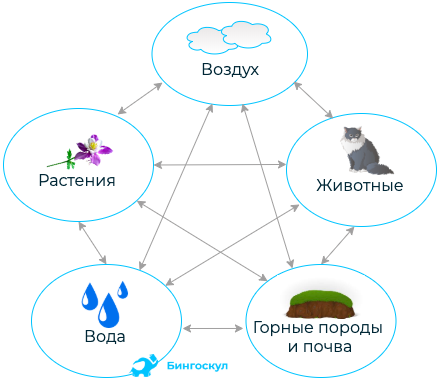       Если из данной экосистемы изъять, к примеру, воздух или воду, то вся система рушится. Это, в конечном итоге, может пагубно отразится на всей системе и вывести ее из гармонии. Строение органических веществ соответствует среде обитания, а их разнообразие говорит о многообразии пространств, в которых живут те или иные организмы.      Последние годы человечество только этим и занимается. Люди обедняют и осушают почву, уничтожают леса, истребляют животных, загрязняют воздух и воду. Тем самым нанося непоправимый вред биосфере и самим себе в частности.       Существование экосистем предполагает обмен энергетическими потоками, первым звеном в котором являются автотрофные организмы, продуцирующие органику.      Биосфера – это оболочка Земли, то пространство, где существует жизнь. Термин «биосфера» был введен австрийским ученым Эдуардом Зюссом в 1875 году. Позже учение о «пленке жизни» продолжил естествоиспытатель Владимир Вернадский. По его учению, в биосфере взаимосвязаны все компоненты на геохимическом уровне. Вернадский ввел новый термин – «ноосфера», он доказал, что живые организмы являются определяющими в жизненной силе Земли.      Живая оболочка планеты является саморегулируемой системой, обладающей свойствами саморегуляции.       Разнообразие видов, форм жизни обуславливает стабильность и устойчивость жизненной сферы. Окружающая среда наносит отпечаток на внешний вид, строение организмов, которые проявляются в различных адаптациях, приспособлениях, ответных реакциях.      Жизнь кишит везде, все ее элементы связаны, влияют друг на друга и на природу в целом. В атмосфере живет множество животных и микроорганизмов, которые передвигаются активным или пассивным способом.       Грибные и бактериальные споры были найдены на высоте 20—22 км. Учение В.И. Вернадского о биосфере      В.И. Вернадский – общепризнанный разработчик учения о биосфере. Он ввел понятие «живого вещества», как формирующего фактора биологической геосферы.Ученый выдвинул теорию о том, что границы биосферы обусловлены пространством существования живых организмов. В трудах В.И. Вернадского говорится о взаимосвязи живых организмов с неживой средой. Одним их этапов эволюции биосферы Вернадский считал её преобразование в стадию ноосферы, он доказал, что организмы являются определяющими в жизненной силе Земли. Организмы и продукты их жизнедеятельности разрушали горные породы, способствовали вымыванию одних веществ и накоплению других.Постоянное образование живого вещества с дальнейшей его трансформацией — функция биосферы.Функции живого вещества по учению Вернадского:      В.И. Вернадский смог выделить несколько основных функций биосферы. А именно:      Особенностью живого вещества является то, что компоненты, входящие в его состав проявляют устойчивость исключительно в живых организмах.Структура биосферы      Согласно учению Вернадского биосфера являет собой организованную сферу планеты, которая находится в контакте с живыми организмами.       В.И. Вернадский в составе биосферы выделял такие элементы: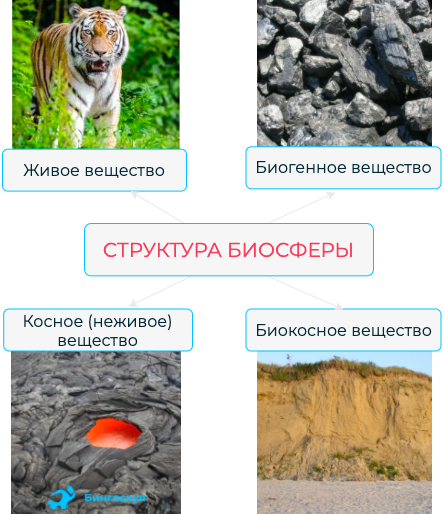 Живым веществом ученый считал всю совокупность организмов, живущих на Земле. В своих трудах ученый подчеркивал, что геохимическое состояние земной коры находится под влиянием живых организмов, определяется их деятельностью. Он выделял пять функций биологической сферы земли. По его учению, биосфера состоит из разнородных компонентов, важнейшим из которых есть живое вещество.К косному веществу ученый причислял химические соединения, в образовании которых живые организмы не принимали участия.Неживое биогенное вещество – это продукты жизнедеятельности организмов, которые разрушали горные породы, способствовали вымыванию одних веществ и накоплению других.Биокосное вещество являет собой продукт совместной работы живой и неживой природы, например грунт, глинозем.       В.И. Вернадский подчеркивал, что история возникновения и эволюция биосферы - это история возникновения жизни на Земле. Живое вещество, его функции       В основе концепции глобальной экосистемы заложено понимание термина «живое вещество». Большую часть живого вещества составляет земная растительность (около 90%). Данное вещество является самым мощным энергетическим, а также геохимическим фактором, его можно смело назвать основным фактором развития биосферы.        Как известно, источником биохимической активности живых организмов является солнечная энергия, без которой не сможет произойти такой важный процесс как фотосинтез.        С самого своего появления жизнь не стоит на месте, а постоянно развивается. Тем самым, влияя на окружающую среду и, в определенной мере, изменяя ее.        Исходя из этого, можно с полной уверенностью сказать, что эволюционный процесс экосистемы и всей органической жизни проходит параллельно.        Жизнь на нашей планете появилась около четырех миллиардов лет назад, с этого самого момента на Земле и сформировалась биосфера. Огромный вклад в образование биосферы внесли цианобактерии. Они первыми освоили кислородный фотосинтез. Других претендентов на производство атмосферы не существовало в мире прокариотов.      Живая оболочка Земли  — это не только сфера, в которой находится все живое, но и совместный результат деятельности организмов. Вещество и биосфера неразделимы. Биосферный уровень включает в себя все живое вещество планеты. 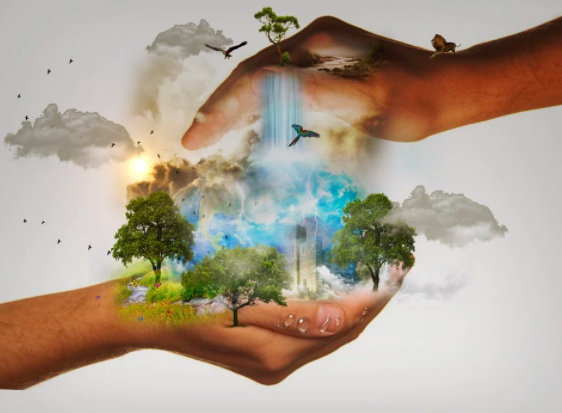       Геологический круговорот веществ происходит в течение многих тысяч и миллионов лет. В процессе круговорота образуется живое вещество из неорганических соединений, впоследствии органика распадается на неорганические компоненты.      Важнейшим результатом биогеохимических преобразований органического вещества можно считать кислородную революцию. Огромный вклад в это биогеохимическое изменение внесли древнейшие организмы - цианобактерии. Именно они явились родоначальниками фотосинтеза, в результате которого выделялся кислород, изменивший до неузнаваемости облик нашей планеты. Ответьте на вопросы письменно:1. Дайте определение биосферы.2. Перечислите функции живого вещества.3. Какова структура биосферы?4. Охарактеризуйте основные элементы структуры биосферы.5. Что составляет живую оболочку Земли?6. Какова роль цианобактерий в биогеохимическом изменении планеты?30.05.2020 г.  БиологияТема: Ноосфера. Рациональное природопользование. Задание:- изучить материал урока;- составить краткий конспект;- ответить на вопросы письменно.Изучение нового материала       Ноосфера — это сфера взаимодействия общества и природы, в границах которой разумная человеческая деятельность становится определяющим фактором развития.      В эпоху ноосферы может вступить лишь высокоорганизованное общество, которое будет понимать свои цели, соизмерять свои потребности с теми возможностями, которые даёт ему природа.      Люди игнорируют тот факт, что планета Земля постепенно погибает. Для решения всех экологических проблем необходимо знать устройство и принцип «работы» биосферы, а также уметь влиять на происходящие в ней процессы.       И все же даже совершенное знание биосферных механизмов и ясное понимание того, что необходимо делать, не дадут реальных плодов при отсутствии культуры общества. Охрана ресурсов в процессе их использования ─ это основной принцип охраны природы.      Для сохранения Земли каждый из нас должен и обязан соблюдать определённые правила, которые помогут сохранить окружающую природу.Пять простых способов сохранения планеты, которые сможет выполнить каждый из вас      Для выработки энергии используются в основном невозобновляемые ресурсы: уголь, газ и нефть при этом в атмосферу попадает углекислый газ.      А повышение содержания углекислого газа в атмосфере приводит к так называемому парниковому эффекту, который разогревает нашу планету. В связи с чем происходит изменение климата.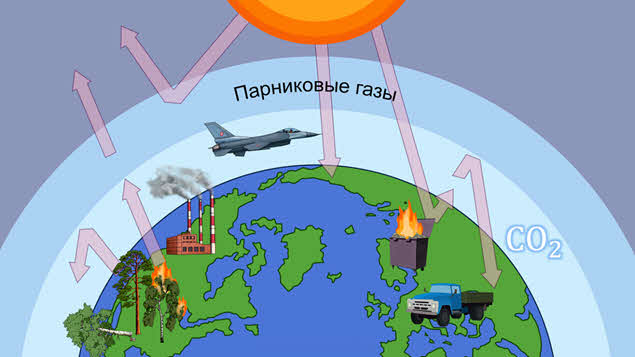       Для того, чтобы предотвратить этот процесс вам необходимо:1. Экономить электроэнергию      Это самый лёгкий способ сберечь окружающую среду ─ расходовать энергию рационально. А для этого необходимо: - Использовать энергосберегающие и светодиодные лампы. И хотя стоимость таких ламп выше, служат они гораздо дольше. За счёт того, что данные лампочки практически не нагреваются, затрачиваемая энергия уходит только на освещение.       Светодиодные лампочки LED (светодиодные, англ. light-emitting diode) тратят на 85% меньше энергии, чем лампы накаливания, и на 50% меньше электричества, чем люминесцентные и энергосберегающие лампы.       Срок службы светодиодных светильников в 50 раз больше, чем у обычных ламп. Кроме того, светодиоды включаются мгновенно и излучают более качественный непрерывный свет, в котором цвета выглядят естественными и не раздражают зрение.       - - Выключайте свет в комнате, когда выходите из неё.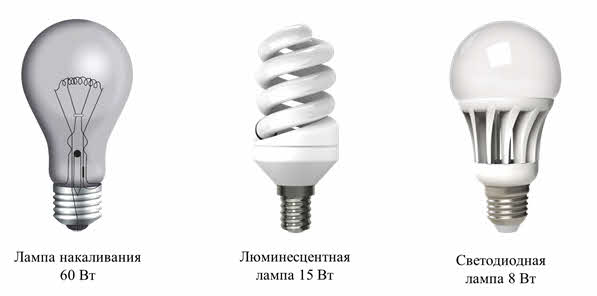 - Выключайте компьютер, не оставляйте его в спящем режиме надолго.- Не забывайте отключать зарядные устройства от розетки. Они потребляют электроэнергию, даже когда не используются по назначению.2. Экономьте воду       Используя воду каждый день, мы обычно не задумываемся о том, сколько её осталось на планете и хватит ли на всех. Между тем, от нехватки воды в мире страдают более миллиарда человек. Вот несколько простых способов экономии воды.- Капание из крана - это потеря до 24 л в сутки и 720 л в месяц, протечка из крана - до 144 л в сутки, (т.е. до 4000 л воды в месяц)!- Принимая душ в течение 5 минут, вы расходуете до 50 л воды. А для того, чтобы наполнить ванну, необходимо воды больше ─ до 200 л.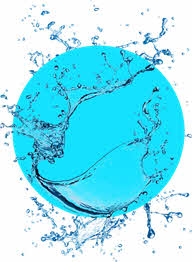 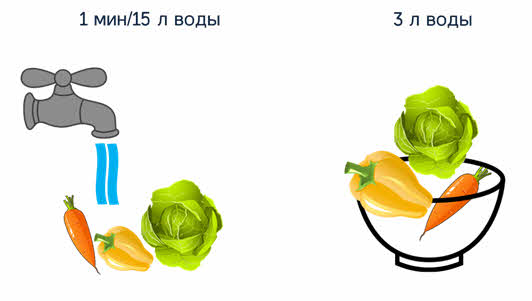 - Выключайте воду, пока чистите зубы.- Ручная стирка белья более затратная, нежели с помощью стиральной машины.- При мытье посуды не держите кран постоянно открытым. Использование проточной воды расточительно вдвойне, поскольку увеличивается не только расход воды, но и моющих средств. Если между ополаскиваниями тарелок закрывать кран, расход воды снизится в десятки раз.- Не размораживайте продукты под струёй воды. Помимо ее нецелевого расхода, это чревато ухудшением свойств продуктов. Лучше всего заранее переложить продукты из морозилки в холодильник.- Не мойте овощи и фрукты под проточной водой. Пользуйтесь для мытья продуктов миской. Этот способ позволяет эффективно очищать плоды от песка и грязи. Для наполнения одной большой кастрюли или миски вам понадобится всего 3 л воды, в то время как при проточном мытье фруктов из водопроводного крана ежеминутно вытекает 15 л воды.3. Экономьте бумагу      И благодаря этому вы спасёте много деревьев. Например, для получения 12500 листов бумаги необходимо 1 дерево. А чтобы сделать 1 тонну бумаги, необходимо 2-3 тонны древесины. Объём вырубки леса сегодня в несколько раз превышает объём его естественного восстановления.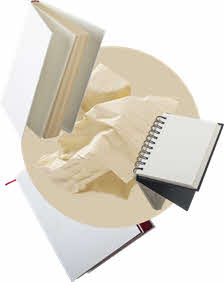 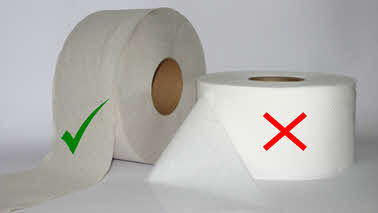 - Отдавайте предпочтение переработанной бумаге. Купите бумагу, которая уже была переработана, вместо новой бумажной продукции.- Поищите бумагу, для производства которой не потребовалось дерево. Бумага из хлопка (из которой делаются деньги) дороже, но у неё более высокое качество и она полезнее с точки зрения сохранения лесов, чем обычная бумага. Вы также можете найти бумагу, сделанную из сахарного тростника, бамбука, камня. Например, итальянская компания «OGAMI» создаёт бумагу, состоящую на 80% из карбоната кальция, который вырабатывается из обычного известняка, и на 20% из нетоксичных смол и полимеров. Каменная бумага пригодная для любых видов печати: на ней можно печатать все тоже, что и на обычной бумаге.- Не выбрасывайте бумагу, а сдавайте её на переработку. Помните, что так вы спасаете деревья.- Читайте электронные книги.- Используйте тряпичные салфетки вместо одноразовых бумажных салфеток. Так вы сэкономите и деньги на салфетки и бумагу.4. Потребляйте рационально      Отходы на свалках никак не используются, в то время как часть материалов можно отправить на переработку или не выбрасывать вовсе. Поэтому:- Покупайте столько еды и вещей, сколько вам действительно нужно. - Отдавайте предпочтение местным и сезонным продуктам с минимумом упаковки. Лишняя упаковка – лишний мусор.- Не используйте одноразовые полиэтиленовые пакеты – в природе они могут разлагаться более 200 лет. И чаще всего они в итоге оказываются в океанах, а впоследствии и в желудках морских обитателей. Замените их многоразовыми сумками.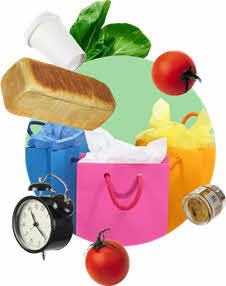 - Покупайте меньше воды в пластиковых бутылках. Около 90% пластиковых бутылок не перерабатывается, а их разложение займёт тысячи лет. Покупайте воду в стеклянных бутылках.  - Не выбрасывайте старые вещи. Отдайте их нуждающимся людям в приюты и фонды помощи.- Сдавайте в специальные пункты приёма использованные батарейки. Они содержат множество тяжёлых металлов, которые, попадая в почву, отравляют её.- Отдавайте старые мобильники на переработку.5. Сокращайте выбросы выхлопных газов.     Выхлопные газы – это продукты окисления и неполного сгорания углеводородного топлива. Их выбросы — основная причина превышения допустимых концентраций токсичных веществ и канцерогенов в атмосфере крупных городов, образования смогов. Выхлопные газы также являются одной из причин усиления парникового эффекта. Поэтому для передвижения по городу используйте общественный транспорт или велосипед, больше ходите пешком.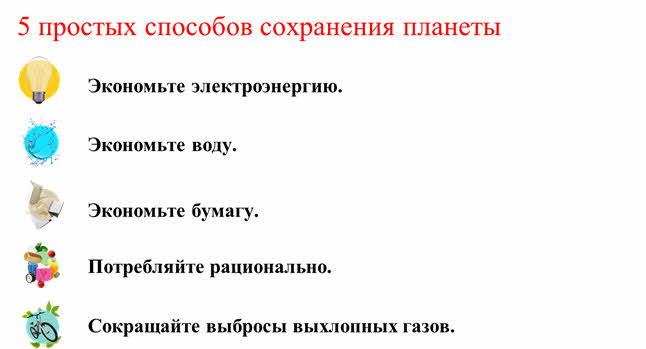 Ответьте на вопросы письменно:1. Дайте определение ноосферы.2. Перечислите способы сохранения планеты.3. Что означают слова «расходовать энергию рационально»?4. Перечислите способы экономии воды.5. Как можно экономить бумагу?6. Что означают слова «потребляйте рационально»?ФункцииСодержаниеГазовая функцияВ результате фотосинтеза растения выделяют кислород. Данная функция осуществляется также благодаря животным, выделяющим углекислый газ в окружающую среду. Концентрационная функцияОсуществляется в организмах различных животных, которые имеют способность накапливать в своих телах определенные химические элементы, такие как углерод и кальций. Окислительно-восстановительная функцияОсновывается на превращении веществ и энергии в процессе жизнедеятельности. В результате химических реакций получаются соли, окислы и разнообразные органические и неорганические соединения. Именно благодаря этой функции образовываются железные и марганцовые руды. Функция образования средыПодразумевает трансформацию  физических и химических характеристик среды обитания организмов, включая атмосферу, грунт, моря и океаны.Функция накопления кальцияПреобразование химического элемента в углекислые, щавелевокислые, фосфорнокислые кальциевые соли.